MARSZAŁEK WOJEWÓDZTWA PODKARPACKIEGO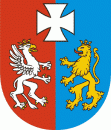 OS-I.7222.9.4.2014.MH						Rzeszów, 2014-09-03DECYZJADziałając na podstawie:art. 188 ust. 2b i art. 378 ust. 2a pkt 1 ustawy z dnia 27 kwietnia 2001 r. Prawo ochrony środowiska (Dz. U. z 2013 r. poz. 1232 ze zm.), w związku z § 2 ust. 1 pkt 15 rozporządzenia Rady Ministrów z dnia 9 listopada 2010 r. w sprawie przedsięwzięć mogących znacząco oddziaływać na środowisko (Dz. U. Nr 213 poz. 1397 ze zm.),art. 155 ustawy z dnia 14 czerwca 1960 r. Kodeks postępowania administracyjnego (Dz. U. z 2013 r. poz. 267 ze zm.),po rozpatrzeniu wniosku TIGER CHROM Sp. z o.o., ul. Dworska 25, 38-430 Miejsce Piastowe (REGON 371168657, NIP 6842357964) z dnia 22 sierpnia 2014 r. w sprawie zmiany decyzji Marszałka Województwa Podkarpackiego z dnia 9 lipca 2009 r. znak: RŚ.VI.MH.7660/71-1/08, udzielającej Spółce pozwolenia zintegrowanego na prowadzenie instalacji do powierzchniowej obróbki metali o pojemności wanien procesowych 40,45 m3orzekamI. zmieniam za zgodą stron decyzję Marszałka Województwa Podkarpackiego z dnia 9 lipca 2009 r. znak: RŚ.VI.MH.7660/71-1/08, udzielającą TIGER CHROM Sp. z o.o., ul. Dworska 25, 38-430 Miejsce Piastowe pozwolenia zintegrowanego na prowadzenie instalacji do powierzchniowej obróbki metali o pojemności wanien procesowych 40,45 m3 w następujący sposób:I.1. Po słowie orzekam w miejsce zapisu:„udzielam TIGER CHROM Sp. z o.o., ul. Dworska 25, 38-430 Miejsce Piastowe pozwolenia zintegrowanego na prowadzenie instalacji do powierzchniowej obróbki metali o pojemności wanien procesowych 40,45 m3 – zwanej dalej instalacją i określam:”wprowadzam zapis:„udzielam TIGER CHROM Sp. z o.o., ul. Dworska 25, 38-430 Miejsce Piastowe (REGON 371168657, NIP 6842357964) pozwolenia zintegrowanego na prowadzenie instalacji do powierzchniowej obróbki metali o pojemności wanien procesowych 40,45 m3 – zwanej dalej instalacją i określam:”I.2. W podpunkcie I.2.2.3 litera c) otrzymuje brzmienie:„c)	chromowanie w przedziale temperatur 50-60°C w kwaśnej, średniostężonej kąpieli zawierającej max 12 g Cr+3 na dm3 roztworu.”I.3. W podpunkcie II.1.1. Tabela 3 otrzymuje brzmienie:Tabela 3* jako suma metalu i jego związków w pyle zawieszonym PM10I.4. W podpunkcie II.1.2. Tabela 4 otrzymuje brzmienie:Tabela 4* jako suma metalu i jego związków w pyle zawieszonym PM10I.5. Punkt II.3. otrzymuje brzmienie:II.3. Dopuszczalne rodzaje i ilości oraz podstawowy skład chemiczny i właściwości wytwarzanych odpadów.II.3.1. Odpady niebezpieczne:Tabela 6II.3.2. Odpady inne niż niebezpieczne:Tabela 6aI.6. W podpunkcie III.1.1. Tabela 7 otrzymuje brzmienie:Tabela 7I.7. Punkt II.3. otrzymuje brzmienie:III.3. Sposoby postępowania z wytwarzanymi odpadami.III.3.1. Miejsce i sposób magazynowania oraz rodzaj magazynowanych odpadów.III.3.1.1. Odpady niebezpieczne:Tabela 9III.3.1.2. Odpady inne niż niebezpieczne:Tabela 9aIII.3.2. Sposób dalszego gospodarowania odpadami.III.3.2.1. Odpady niebezpieczne:Tabela 10III.3.2.2. Odpady inne niż niebezpieczne:Tabela 10aIII.3.3. Warunki gospodarowania odpadami i sposoby zapobiegania powstawaniu oraz ograniczania ilości odpadów i ich negatywnego wpływu na środowisko.III.3.3.1. Wytwarzane odpady wymienione w punkcie II.3. decyzji magazynowane będą w celu zebrania odpowiedniej ilości przed transportem do miejsc odzysku bądź unieszkodliwiania, w wyznaczonych, oznakowanych kodem i nazwą odpadu miejscach ustalonych w punkcie III.3.1. decyzji, w sposób uniemożliwiający ich negatywne oddziaływanie na środowisko i zdrowie ludzi. III.3.3.2. Każdy rodzaj odpadów będzie magazynowany selektywnie, w odpowiednich pojemnikach z materiału odpornego na działanie składników umieszczonego w nich odpadu w zamkniętych pomieszczeniach, w sposób uniemożliwiający ich negatywne oddziaływanie na środowisko i zabezpieczający przed oddziaływaniem czynników atmosferycznych oraz uniemożliwiający dostęp do nich osób nieupoważnionych. Wszystkie miejsca magazynowania odpadów niebezpiecznych będą posiadać utwardzoną nawierzchnię, oświetlenie, urządzenia i materiały gaśnicze oraz zapas sorbentów do likwidacji ewentualnych wycieków. III.3.3.3. Miejsce magazynowania odpadów płynnych posiadać będzie odpowiednio wyprofilowane uszczelnione podłoże, zabezpieczające przed ewentualnym przedostaniem się wycieków do ziemi i wód podziemnych. III.3.3.4. Wytwarzane odpady przewożone do miejsc ich magazynowania winny być zabezpieczone przed przypadkowym rozproszeniem. III.3.3.5. Powierzchnie komunikacyjne przy obiektach i placach do magazynowania odpadów i drogi wewnętrzne będą utwardzone, o nawierzchni nieprzepuszczalnej dla wód opadowych. III.3.3.6. Eksploatowane maszyny i urządzenia utrzymywane będą w odpowiednim stanie technicznym poprzez prowadzone przeglądy i remonty.III.3.3.7. Podejmowane będą działania mające na celu ograniczenie ilości wytwarzanych odpadów, m.in. poprzez:- 	oszczędne gospodarowanie materiałami i surowcami,- 	ścisłe przestrzeganie reżimu technologicznego,- 	stosowanie olejów o przedłużonej trwałości i okresie eksploatacji oraz bieżące serwisowanie urządzeń wymagających użycia olejów,- 	zakup urządzeń i świetlówek o przedłużonej trwałości oraz racjonalne gospodarowanie oświetleniem,- 	stosowanie zwrotnych opakowań,- 	stosowanie urządzeń elektronicznych i elektrycznych o wysokiej jakości i długim okresie użytkowania.I.8. W punkcie IV.1. Tabela 12 otrzymuje brzmienie:Tabela 12 * jako suma metalu i jego związków w pyle zawieszonym PM10I.9. W punkcie V.1. Tabela 13 otrzymuje brzmienie:Tabela 13I.10. Podpunkt VI.1.8. otrzymuje brzmienie:„VI.1.8. Raz w miesiącu monitorowana będzie prawidłowość pracy skruberów poprzez oznaczanie zawartości chromu Cr+3 i niklu w cieczy zraszającej.”I.11. W podpunkcie VI.2.2. Tabela 15 otrzymuje brzmienie:Tabela 15* jako suma metalu i jego związków w pyle zawieszonym PM10II. Pozostałe warunki decyzji pozostają bez zmian.UzasadnienieWnioskiem z dnia 22 sierpnia 2014 r. TIGER CHROM Sp. z o.o., ul. Dworska 25, 38-430 Miejsce Piastowe (REGON 371168657, NIP 6842357964) wystąpiła o zmianę decyzji Marszałka Województwa Podkarpackiego z dnia 9 lipca 2009 r. znak: RŚ.VI.MH.7660/71-1/08, udzielającej Spółce pozwolenia zintegrowanego na prowadzenie instalacji do powierzchniowej obróbki metali o pojemności wanien procesowych 40,45 m3Informacja o przedmiotowym wniosku umieszczona została w publicznie dostępnym wykazie danych o dokumentach zawierających informacje o środowisku i jego ochronie w formularzu A pod numerem 419/2014.Po wstępnej analizie wniosku stwierdzono, że instalacja wymaga pozwolenia zintegrowanego, gdyż zalicz się zgodnie z ust. 2 pkt 7 załącznika do rozporządzenia Ministra Środowiska z dnia 26 lipca 2002 r. w sprawie rodzajów instalacji mogących powodować znaczne zanieczyszczenie poszczególnych elementów przyrodniczych albo środowiska jako całości (Dz. U. Nr 122 poz. 1055) do instalacji do powierzchniowej obróbki metali lub tworzyw sztucznych z zastosowaniem procesów elektrolitycznych lub chemicznych, gdzie całkowita objętość wanien procesowych przekracza 30 m3.Organem właściwym do wydania pozwolenia jest Marszałek Województwa Podkarpackiego na podstawie art. 378 ust. 2a ustawy Prawo ochrony środowiska w związku z § 2 ust. 1 pkt 15 rozporządzenia Rady Ministrów z dnia 9 listopada 2010 r. w sprawie przedsięwzięć mogących znacząco oddziaływać na środowisko.Pismem z dnia 28 sierpnia 2014 r. znak: OS-I.7222.9.4.2014.MH zawiadomiono o wszczęciu postępowania administracyjnego w sprawie zmiany przedmiotowego pozwolenia.Po szczegółowym zapoznaniu się z przedłożoną dokumentacją stwierdzono, że wniosek spełnia wymogi ustawy Prawo ochrony środowiska.	Do złożenia wniosku Spółka zobowiązana została pismem Marszałka Województwa Podkarpackiego z dnia 6 czerwca 2014 r. znak: OS-I.7222.9.1.2014.MH, informującym o zakończeniu przeglądu przedmiotowego pozwolenia zintegrowanego. Wprowadzone zmiany dotyczą:Zaktualizowania określonej w tabeli 13 ilości podstawowych surowców i materiałów stosowanych w produkcji (wodorotlenek sodu, dodatek do niklu wstępnego) oraz rodzaju stosowanych surowców, zgodnie ze stanem faktycznym.Uzupełnienia posiadanego pozwolenia o wymogi wynikające z wprowadzenia nowej ustawy o odpadach tj. o informacje określone w art. 184 ust. 2a i 2b ustawy z dnia 27 kwietnia 2001 r. Prawo ochrony środowiska, w szczególności w zakresie ujęcia w pozwoleniu podstawowego składu chemicznego i właściwości odpadów przewidzianych do wytworzenia, sposobów zapobiegania powstawaniu odpadów lub ograniczania ilości odpadów i ich negatywnego oddziaływania na środowisko oraz opisu dalszego sposobu gospodarowania odpadami.Zweryfikowania zapisów dotyczących emisji zanieczyszczeń emitorem E1, którym wprowadzane są do powietrza chrom oraz nikiel. Mając na względzie iż substancje te, zgodnie z rozporządzeniem Ministra Środowiska z dnia 26 stycznia 2010 r. w sprawie wartości odniesienia dla niektórych substancji w powietrzu (Dz. U. Nr 16 poz. 87), określane są jako suma ich związków w pyle zawieszonym PM10 dla ww. emitora należało ustalić również dopuszczalną emisję pyłu ogółem oraz pyłu zawieszonego PM10. Ponadto w związku z rozszerzeniem w ww. rozporządzeniu listy substancji, dla których określono poziomy dopuszczalne w powietrzu o pył zawieszony PM2,5 w decyzji również dla tej substancji  należało określić dopuszczalną emisję z emitorów E1 i E2 oraz emisję roczną z instalacji.Ponadto Spółka zawnioskowała o zwiększenie czasu pracy instalacji.W wyniku zmiany czasu pracy instalacji zwiększeniu ulegnie roczna emisja substancji zanieczyszczających z instalacji (o 0,00732 Mg/rok, co stanowi 4% całkowitej emisji rocznej z instalacji), zmniejszy się natomiast ilość surowców i materiałów stosowanych w produkcji.Jak wykazała analiza przedłożonej dokumentacji, wnioskowane przez Spółkę zmiany przedmiotowego pozwolenia nie stanowią istotnej zmiany instalacji w rozumieniu art. 3 pkt 7 ustawy Prawo ochrony środowiska. W związku z powyższym dokonano zmiany decyzji w trybie art. 155 Kpa.Zgodnie z art. 10 § 1 Kpa organ zapewnił stronie czynny udział w każdym stadium postępowania a przed wydaniem decyzji umożliwił wypowiedzenie się co do zebranych materiałów.	Wprowadzone zmiany obowiązującego pozwolenia zintegrowanego nie zmieniają ustaleń dotyczących spełnienia wymogów wynikających z najlepszych dostępnych technik. Zachowane są również standardy jakości środowiska.Biorąc pod uwagę powyższe oraz fakt, że za zmianą przedmiotowej decyzji przemawia słuszny interes strony, a przepisy szczególne nie sprzeciwiają się zmianie orzeczono jak w osnowie. PouczenieOd niniejszej decyzji służy odwołanie do Ministra Środowiska za pośrednictwem Marszałka Województwa Podkarpackiego w terminie 14 dni od dnia doręczenia decyzji. Odwołanie należy składać w dwóch egzemplarzach. Opłata skarbowa w wys. 253 złuiszczona w dniu 22 sierpnia 2014 r.na rachunek bankowy Urzędu Miasta Rzeszowa Nr 83 1240 2092 9141 0062 0000 0423Z up. MARSZAŁKA WOJEWÓDZTWAAndrzej KuligDYREKTOR DEPARTAMENTUOCHRONY ŚRODOWISKAOtrzymują:TIGER CHROM Sp. z o.o.ul. Dworska 25, 38-430 Miejsce Piastowe2.	a/a	Do wiadomości:Minister Środowiskaul. Wawelska 52/54, 00-922 Warszawa2.	Podkarpacki Wojewódzki Inspektor Ochrony Środowiska	ul. Gen. M. Langiewicza 26, 35-101 RzeszówŹródło emisjiEmitorDopuszczalne wielkości emisjiDopuszczalne wielkości emisjiŹródło emisjiEmitorRodzaj substancji zanieczyszczającychkg/hOdciąg zanieczyszczeń z wanien linii galwanicznej (8 wanien procesowych)E1związki chromu Cr+3*0,00032Odciąg zanieczyszczeń z wanien linii galwanicznej (8 wanien procesowych)E1nikiel*0,00028Odciąg zanieczyszczeń z wanien linii galwanicznej (8 wanien procesowych)E1pył ogółem0,0006Odciąg zanieczyszczeń z wanien linii galwanicznej (8 wanien procesowych)E1pył PM 100,0006Odciąg zanieczyszczeń z wanien linii galwanicznej (8 wanien procesowych)E1pył PM 2,50,0006Kocioł gazowy o mocy cieplnej 90 kWE2dwutlenek siarki0,00047Kocioł gazowy o mocy cieplnej 90 kWE2dwutlenek azotu0,01376Kocioł gazowy o mocy cieplnej 90 kWE2tlenek węgla0,00387Kocioł gazowy o mocy cieplnej 90 kWE2pył ogółem0,00016Kocioł gazowy o mocy cieplnej 90 kWE2pył PM 100,00016Kocioł gazowy o mocy cieplnej 90 kWE2pył PM 2,50,000004Lp.Rodzaj substancji zanieczyszczającychDopuszczalna wielkość emisji[Mg/rok]1.związki chromu Cr+3*0,002622.nikiel*0,002303.dwutlenek siarki0,004274.dwutlenek azotu0,120495.tlenek węgla0,036076.pył ogółem0,006337.pył PM 100,006338.pył PM 2,50,00496Lp.Kod odpaduRodzaj odpaduIlość [Mg/rok]Źródło powstawania odpaduSkład chemiczny i właściwości odpadu1.06 01 06*Inne kwasy1Linia galwaniczna (kwasy używane w procesach galwanicznych)Stan skupienia ciekły, symbol właściwości H8 – żrące.Skład chemiczny: HCl, H2SO4.2.06 02 05*Inne wodorotlenki0,5Procesy prowadzone w wannach linii galwanicznej (wodorotlenki używane w procesach galwanicznych)Stan skupienia ciekły, symbol właściwości H8 – żrące.Skład chemiczny: NaOH.3.11 01 05*Kwasy trawiące20Linia galwaniczna (kwaśne kąpiele galwaniczne)Stan skupienia ciekły, symbol właściwości H8 – żrące.Skład chemiczny: HCl, H2SO4.4.11 01 06*Odpady zawierające kwasy inne niż wymienione w 11 01 051Linia galwaniczna (kwaśne kąpiele galwaniczne)Stan skupienia ciekły, symbol właściwości H8 – żrące.Skład chemiczny: H3BO3.5.11 01 07*Alkalia trawiące16Linia galwaniczna (alkaliczne kąpiele galwaniczne)Stan skupienia ciekły, symbol właściwości H8 – żrące.Skład chemiczny: NaOH.6.11 01 09*Szlamy i osady pofiltracyjne zawierające substancje niebezpieczne50Oczyszczalnia ścieków (proces filtracji ścieków)Stan skupienia ciekły, symbol właściwości H5 – szkodliwe.Skład chemiczny: Fe2(SO4)3, FeSO4, jony Cr, Ni.7.11 01 15*Odcieki i szlamy z systemów membranowych lub systemów wymiany jonowej zawierające substancje niebezpieczne2Linia galwaniczna (przygotowywanie procesów, produkcja wody DEMI)Stan skupienia ciekły, symbol właściwości H5 – szkodliwe.Skład chemiczny: wodny roztwór NaCl, zawierający jony Mg, Ca.8.11 01 16*Nasycone lub zużyte żywice jonowymienne3Oczyszczalnia ścieków (wypełnienie kolumn jonitowych)Stan skupienia stały, symbol właściwości H5 – szkodliwe.Skład chemiczny: wypełnienie kolumny jonitowej zawierające zaadsorbowane jony Cr, Ni.9.11 01 98*Inne odpady zawierające substancje niebezpieczne3Linia galwaniczna (proces niklowania)Stan skupienia ciekły, symbol właściwości H5 – szkodliwe.Skład chemiczny: siarczan niklu, chlorek niklu, kwas borowy.10.11 02 07*Inne odpady zawierające substancje niebezpieczne2Linia galwaniczna (przygotowanie i zabezpieczenie detali do obróbki galwanicznej)Stan skupienia stały, symbol właściwości H5 – szkodliwe.Skład chemiczny: Tworzywa sztuczne i metale zanieczyszczone związkami Cr, Ni.11.13 05 06*Olej z odwadniania olejów w separatorach0,5Linia galwaniczna (olej z separatorów z kąpieli odtłuszczających)Stan skupienia ciekły, symbol właściwości H5 – szkodliwe.Skład chemiczny: oleje zanieczyszczone NaOH, Na2CO3, Na2SiO3.12.15 01 10*Opakowania zawierające pozostałości substancji niebezpiecznych lub nimi zanieczyszczone (np. środkami ochrony roślin I i II klasy toksyczności – bardzo toksyczne i toksyczne)1,5Linia galwaniczna (dostawa surowców)Stan skupienia stały, symbol właściwości H5 – szkodliwe.Skład chemiczny: szkło, metal zawierające pozostałości HCl, HNO3, H2SO4, NaOH.13.15 02 02*Sorbenty, materiały filtracyjne (w tym filtry olejowe nieujęte w innych grupach), tkaniny do wycierania (np. szmaty, ścierki) i ubrania ochronne zanieczyszczone substancjami niebezpiecznymi (np. PCB)1Cały zakład (utrzymanie czystości maszyn i urządzeń technicznych)Stan skupienia stały, symbol właściwości H5 – szkodliwe.Skład chemiczny: sorbenty mineralne (dwutlenek krzemu) i tkaniny zanieczyszczone solami Cr, Ni.14.16 02 13*Zużyte urządzenia zawierające niebezpieczne elementy inne niż wymienione w 16 02 09 do 16 02 120,3Cały zakład (wymiana wyposażenia technicznego zakładu, maszyn i urządzeń, źródeł światła)Stan skupienia stały, symbol właściwości H5 – szkodliwe.Skład chemiczny: tworzywo sztuczne, szkło, rtęć15.16 02 15*Niebezpieczne elementy lub części składowe usunięte z zużytych urządzeń7Cały zakład (wymiana wyposażenia technicznego zakładu, maszyn i urządzeń)Stan skupienia stały symbol właściwości H5 – szkodliwe.Skład chemiczny: tworzywo sztuczne, szkło, metale zawierające śladowe ilości soli Cr, Ni.16.16 05 06*Chemikalia laboratoryjne i analityczne (np. odczynniki chemiczne) zawierające substancje niebezpieczne, w tym mieszaniny chemikaliów laboratoryjnych i analitycznych0,2Laboratorium (przeterminowane odczynniki chemiczne)Stan skupienia ciekły, symbol właściwości H5 – szkodliwe.Skład chemiczny: Skład: HCl, HNO3, H2SO4, NaOH, amoniak, nadmanganian.17.16 05 07*Zużyte nieorganiczne chemikalia zawierające substancje niebezpieczne (np. przeterminowane odczynniki chemiczne)1,5Linia galwaniczna (oczyszczanie kąpieli niklowych)Stan skupienia stały lub ciekły, symbol właściwości H5 – szkodliwe. Skład: szlamy zawierające związki niklu.Lp.Kod odpaduRodzaj odpaduIlość [Mg/rok]Źródło powstawania odpaduSkład chemiczny i właściwości odpadu1.11 01 99Inne niewymienione odpady1,5Linia galwaniczna (narosty na zawieszkach)Stan skupienia stały.Skład chemiczny: nikiel metaliczny, niewielkie ilości chromu2.15 01 02Opakowania z tworzyw sztucznych0,3Linia galwaniczna (dostawa surowców)Stan skupienia stałySkład chemiczny: polietylen, polipropylen.3.15 02 03Sorbenty, materiały filtracyjne, tkaniny do wycierania (np. szmaty, ścierki) i ubrania ochronne inne niż wymienione w 15 02 021Cały zakład (utrzymanie czystości maszyn i urządzeń technicznych)Stan skupienia stałySkład chemiczny: sorbent mineralny (dwutlenek krzemu), tkaniny4.16 02 16Elementy usunięte z zużytych urządzeń inne niż wymienione w 16 02 155Cały zakład (wymiana wyposażenia technicznego zakładu, maszyn i urządzeń)Stan skupienia stałySkład chemiczny: tworzywa sztuczne, metale, szkłoEmitorWysokość emitora[m]Średnica emitora u wylotu[m]Prędkość gazów na wylocie z emitora[m/s]Temperatura gazów odlotowych na wylocie emitora[K]Czas pracy emitora[h/rok]E1120,6318,22978160E2120,21,64508760Lp.Kod odpaduRodzaj odpaduSposób i miejsce magazynowania odpadu1.06 01 06*Inne kwasyPojemniki z tworzyw sztucznych o pojemności 60 lub  600 (1000) litrów,  opisane kodem i nazwą odpadów – magazyn odpadów.2.06 02 05*Inne wodorotlenkiPojemniki z tworzyw sztucznych o pojemności 60 lub  600 (1000) litrów,  opisane kodem i nazwą odpadów – magazyn odpadów.3.11 01 05*Kwasy trawiącePojemniki z tworzyw sztucznych o pojemności 1000 litrów,  opisane kodem i nazwą odpadów – magazyn odpadów.4.11 01 06*Odpady zawierające kwasy inne niż wymienione w 11 01 05Pojemniki z tworzyw sztucznych o pojemności 1000 litrów,  opisane kodem i nazwą odpadów – magazyn odpadów.5.11 01 07*Alkalia trawiącePojemniki z tworzyw sztucznych o pojemności 1000 litrów,  opisane kodem i nazwą odpadów – magazyn odpadów.6.11 01 09*Szlamy i osady pofiltracyjne zawierające substancje niebezpiecznePojemniki typu „mauzer” lub beczki stalowe o pojemności 200 litrów, opisane kodem i nazwą odpadów – magazyn odpadów.7.11 01 15*Odcieki i szlamy z systemów membranowych lub systemów wymiany jonowej zawierające substancje niebezpiecznePojemniki z tworzyw sztucznych o pojemności 60 lub  600 (1000) litrów,  opisane kodem i nazwą odpadów – magazyn odpadów.8.11 01 16*Nasycone lub zużyte żywice jonowymiennePojemniki z tworzyw sztucznych o pojemności 60 lub  600 (1000) litrów,  opisane kodem i nazwą odpadów – magazyn odpadów.9.11 01 98*Inne odpady zawierające substancje niebezpiecznePojemniki z tworzyw sztucznych o pojemności 30, 60 lub 1000 litrów,  opisane kodem i nazwą odpadów – magazyn odpadów.10.11 02 07*Inne odpady zawierające substancje niebezpieczneMetalowe pojemniki, opisane kodem i nazwą odpadów – magazyn odpadów.11.13 05 06*Olej z odwadniania olejów w separatorachPojemniki z tworzyw sztucznych o pojemności 60 lub  600 (1000) litrów,  opisane kodem i nazwą odpadów – magazyn odpadów.12.15 01 10*Opakowania zawierające pozostałości substancji niebezpiecznych lub nimi zanieczyszczone (np. środkami ochrony roślin I i II klasy toksyczności - bardzo toksyczne i toksyczne)Opakowania fabryczne, opisane kodem i nazwą odpadów – magazyn odpadów.13.15 02 02*Sorbenty, materiały filtracyjne (w tym filtry olejowe nieujęte w innych grupach), tkaniny do wycierania (np. szmaty, ścierki) i ubrania ochronne zanieczyszczone substancjami niebezpiecznymi (np. PCB)Zbierane w workach a następnie przechowywane w pojemnikach metalowych lub z tworzyw sztucznych, opisanych kodem i nazwą odpadów – magazyn odpadów.14.16 02 13*Zużyte urządzenia zawierające niebezpieczne elementy inne niż wymienione w 16 02 09 do 16 02 12Pudła kartonowe lub opakowania fabryczne w wydzielonym, opisanym kodem i nazwą odpadów – magazyn odpadów.15.16 02 15*Niebezpieczne elementy lub części składowe usunięte z zużytych urządzeńPudła kartonowe lub opakowania fabryczne w wydzielonym, opisanym kodem i nazwą odpadów – magazyn odpadów.16.16 05 06*Chemikalia laboratoryjne i analityczne (np. odczynniki chemiczne) zawierające substancje niebezpieczne, w tym mieszaniny chemikaliów laboratoryjnych i analitycznychOpakowania fabryczne, opisane kodem i nazwą odpadów – magazyn odpadów.17.16 05 07*Zużyte nieorganiczne chemikalia zawierające substancje niebezpieczne (np. przeterminowane odczynniki chemiczne)Pojemniki z tworzyw sztucznych (mauzery) z podwójnymi ściankami, opisane kodem i nazwą odpadów – magazyn odpadów.Lp.Kod odpaduRodzaj odpaduSposób i miejsce magazynowania odpadu1.11 01 99Inne niewymienione odpadyZbierane w workach a następnie przechowywane w kontenerach z tworzyw sztucznych, opisanych kodem i nazwą odpadów – magazyn odpadów.2.15 01 02Opakowania z tworzyw sztucznychZbierane w workach a następnie przechowywane w kontenerach z tworzyw sztucznych, opisanych kodem i nazwą odpadów – magazyn odpadów.3.15 02 03Sorbenty, materiały filtracyjne, tkaniny do wycierania (np. szmaty, ścierki) i ubrania ochronne inne niż wymienione w 15 02 02Zbierane w workach a następnie przechowywane w kontenerach z tworzyw sztucznych, opisanych kodem i nazwą odpadów – magazyn odpadów.4.16 02 16Elementy usunięte z zużytych urządzeń inne niż wymienione w 16 02 15Pudła kartonowe lub opakowania fabryczne w wydzielonym, opisanym kodem i nazwą odpadów – magazyn odpadów.Lp.Kod odpaduRodzaj odpaduSposób gospodarowania odpadami1.06 01 06*Inne kwasyR5, R62.06 02 05*Inne wodorotlenkiR53.11 01 05*Kwasy trawiąceR5, R64.11 01 06*Odpady zawierające kwasy inne niż wymienione w 11 01 05R5, R65.11 01 07*Alkalia trawiąceR5, R66.11 01 09*Szlamy i osady pofiltracyjne zawierające substancje niebezpieczneD107.11 01 15*Odcieki i szlamy z systemów membranowych lub systemów wymiany jonowej zawierające substancje niebezpieczneR5, R68.11 01 16*Nasycone lub zużyte żywice jonowymienneR7, R89.11 01 98*Inne odpady zawierające substancje niebezpieczneR4, R1210.11 02 07*Inne odpady zawierające substancje niebezpieczneD1011.13 05 06*Olej z odwadniania olejów w separatorachR912.15 01 10*Opakowania zawierające pozostałości substancji niebezpiecznych lub nimi zanieczyszczone (np. środkami ochrony roślin I i II klasy toksyczności - bardzo toksyczne i toksyczne)R12, D1013.15 02 02*Sorbenty, materiały filtracyjne (w tym filtry olejowe nieujęte w innych grupach), tkaniny do wycierania (np. szmaty, ścierki) i ubrania ochronne zanieczyszczone substancjami niebezpiecznymi (np. PCB)D1014.16 02 13*Zużyte urządzenia zawierające niebezpieczne elementy inne niż wymienione w 16 02 09 do 16 02 12R1215.16 02 15*Niebezpieczne elementy lub części składowe usunięte z zużytych urządzeńR316.16 05 06*Chemikalia laboratoryjne i analityczne (np. odczynniki chemiczne) zawierające substancje niebezpieczne, w tym mieszaniny chemikaliów laboratoryjnych i analitycznychR5, R617.16 05 07*Zużyte nieorganiczne chemikalia zawierające substancje niebezpieczne (np. przeterminowane odczynniki chemiczne)R4, R12, D9Lp.Kod odpaduRodzaj odpaduSposób gospodarowania odpadami1.11 01 99Inne niewymienione odpadyR4, R122.15 01 02Opakowania z tworzyw sztucznychR1, R123.15 02 03Sorbenty, materiały filtracyjne, tkaniny do wycierania (np. szmaty, ścierki) i ubrania ochronne inne niż wymienione w 15 02 02R14.16 02 16Elementy usunięte z zużytych urządzeń inne niż wymienione w 16 02 15R4, R5Źródło emisjiEmitorDopuszczalne wielkości emisjiDopuszczalne wielkości emisjiMax. czas postoju[h/rok]Źródło emisjiEmitorRodzaj substancji zanieczyszczającychkg/hMax. czas postoju[h/rok]Odciąg zanieczyszczeń z wanien linii galwanicznej (8 wanien procesowych)E1związki chromu Cr+3*0,00003400Odciąg zanieczyszczeń z wanien linii galwanicznej (8 wanien procesowych)E1Nikiel*0,00003400Odciąg zanieczyszczeń z wanien linii galwanicznej (8 wanien procesowych)E1pył ogółem0,00006400Odciąg zanieczyszczeń z wanien linii galwanicznej (8 wanien procesowych)E1pył PM 100,00006400Odciąg zanieczyszczeń z wanien linii galwanicznej (8 wanien procesowych)E1pył PM 2,50,00006400Kocioł gazowy o mocy cieplnej 90 kWE2dwutlenek siarki0,00047-Kocioł gazowy o mocy cieplnej 90 kWE2dwutlenek azotu0,01376-Kocioł gazowy o mocy cieplnej 90 kWE2tlenek węgla0,00387-Kocioł gazowy o mocy cieplnej 90 kWE2pył ogółem0,00016-Kocioł gazowy o mocy cieplnej 90 kWE2pył PM 100,00016-Kocioł gazowy o mocy cieplnej 90 kWE2pył PM 2,50,000004-Lp.Rodzaj materiałów i surowcówJednostkaMax. zużycie1.Energia elektrycznaMWh/rok9042.Gaz ziemnym3/rok922243.Nikiel elektrolitycznykg/rok50004.Kwas solnykg/rok50005.Kwas siarkowykg/rok60006.Wodorotlenek sodukg/rok6008.Bejca do kwasu KN 131021kg/rok3209.Koncentrat chromowy Cr+3kg/rok224010.Dodatek organiczny do chromukg/rok224011.Środek powierzchniowo czynny do chromukg/rok32012.Sól przewodzącakg/rok60013.Odtłuszczanie Uniclean 251kg/rok60014.Odtłuszczanie Uniclean 271kg/rok75015.Fetex HR KN 191025kg/rok50016.Inhibitor KN 191025kg/rok9017.Dodatek do niklu wstępnego Mark 1901kg/rok20018.Dodatek do niklu wstępnego Mark 1902kg/rok60019.Dodatek do niklu wstępnego Mark 1906kg/rok30020.Dodatek do niklu błyszczącego Supermaxkg/rok120021.Dodatek do niklu błyszczącego SAKkg/rok30022.Dodatek do niklu błyszczącego Nośnik połyskukg/rok30023.Dodatek do niklu błyszczącego Zwilżaczkg/rok25024.Wapnokg/rok2400025.Flokulantkg/rok100EmitorCzęstotliwość pomiarówZakres pomiarówE1co najmniej co pół rokunikiel*E1co najmniej co pół rokuzwiązki chromu Cr+3*